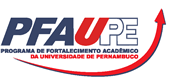 PRÓ-REITORIA DE GRADUAÇÃO – PROGRAD-CAEEdital PROGRAD-CAE/PFAUPE/UPE nº 05/2017 - PLANO DE MONITORIADIVISÃO DE DESENVOLVIMENTO DE PRÁTICAS E ESTÁGIOS ANEXO IV – TERMO DE COMPROMISSO DISCENTEEu,___________________________, estudante da Universidade de Pernambuco, cursando o ____ período do Curso de _____________________ (Licenciatura ou Bacharelado), ministrado na Unidade de Educação _______________________ , comprometo-me a monitorar disciplina ou componente curricular _________________________, sob a orientação do (a) Professor(a) _______________________, cumprindo carga horária de 12 (doze) horas semanais, no período de abril a dezembro de 2018.Por oportuno, declaro que não possuo qualquer vínculo empregatício. Local, ______ de__________________ de _2017/18.*Escrever o nome completo por extenso sem abreviatura.OBS: Sendo manuscrito, usar letra de forma._______________________________________Assinatura do (a) Professor (a) Orientador (a)_________________________________________Assinatura do (a) DiscenteNome completo*:Nome completo*:Nome completo*:Nome completo*:Nome completo*:Nome completo*:CPF:CPF:CPF:Endereço completo:Endereço completo:Endereço completo:Endereço completo:Endereço completo:Endereço completo:Endereço completo:Endereço completo:CEP:Identidade:Órgão Emissor:Órgão Emissor:Órgão Emissor:UF:UF:UF:Data da Expedição:Data da Expedição:E-mail (atualizado e em uso):E-mail (atualizado e em uso):E-mail (atualizado e em uso):E-mail (atualizado e em uso):E-mail (atualizado e em uso):E-mail (atualizado e em uso):E-mail (atualizado e em uso):E-mail (atualizado e em uso):E-mail (atualizado e em uso):Unidade:Unidade:Unidade:Curso:Curso:Curso:Curso:Curso:Curso:Contatos telefônicos(atualizados)/DDD:Contatos telefônicos(atualizados)/DDD:Contatos telefônicos(atualizados)/DDD:Contatos telefônicos(atualizados)/DDD:Contatos telefônicos(atualizados)/DDD:Contatos telefônicos(atualizados)/DDD:Contatos telefônicos(atualizados)/DDD:Contatos telefônicos(atualizados)/DDD:Contatos telefônicos(atualizados)/DDD:Dados Bancários: Obs.: A conta bancária deve ser em nome do (a) bolsista.Dados Bancários: Obs.: A conta bancária deve ser em nome do (a) bolsista.Dados Bancários: Obs.: A conta bancária deve ser em nome do (a) bolsista.Dados Bancários: Obs.: A conta bancária deve ser em nome do (a) bolsista.Dados Bancários: Obs.: A conta bancária deve ser em nome do (a) bolsista.Dados Bancários: Obs.: A conta bancária deve ser em nome do (a) bolsista.Dados Bancários: Obs.: A conta bancária deve ser em nome do (a) bolsista.Dados Bancários: Obs.: A conta bancária deve ser em nome do (a) bolsista.Dados Bancários: Obs.: A conta bancária deve ser em nome do (a) bolsista.Banco: Banco: Agência:Agência:Agência:Conta:Conta:Conta:Conta: